О внесении изменений в постановление администрации Новосельского сельского поселения Новокубанского района от 21 апреля 2014 года № 39«Об утверждении схем водоснабжения и водоотведения на территории Новосельского сельского поселения Новокубанского района»(в редакции от 19 марта 2019 года № 31)В соответствии с Федеральным законом от 7 декабря 2011 года № 416-ФЗ «О водоснабжении и водоотведении», постановлением Российской Федерации  от 29 июля 2013 года № 641 «Об инвестиционных и производственных программах организаций, осуществляющих деятельность в сфере водоснабжения и водоотведения», постановлением Российской Федерации от 5 сентября 2013 года № 782 «О схемах водоснабжения и водоотведения», Уставом Новосельского сельского поселения Новокубанского района, п о с т а н о в л я ю:1. Внести изменения в постановление администрации Новосельского сельского поселения Новокубанского района от 21 апреля 2014 года № 39 «Об утверждении схем водоснабжения и водоотведения на территории Новосельского сельского поселения Новокубанского района» (в редакции от 19 марта 2019 года № 31), изложив приложение к постановлению в новой редакции согласно приложению к данному постановлению.2. Контроль за выполнением настоящего постановления возложить на ведущего специалиста администрации Новосельского сельского поселения Новокубанского района Ю.Н.Гладырь. 3. Настоящее постановление вступает в силу со дня его подписания.Глава Новосельского сельского поселенияНовокубанского района							  А.Е.Колесников Приложениек постановлению администрации Новосельского сельского поселенияНовокубанского районаот _______________ № ________Схема водоснабжения И ВОДООТВЕДЕНИЯНовосельского сельского поселенияНовокубанского районакраснодарского краяНА ПЕРИОД С 2015 ПО 2025 гг.СОДЕРЖАНИЕВВЕДЕНИЕСхема водоснабжения и водоотведения на период с 2015 по 2025 гг. Новосельского сельского поселения Новокубанского района Краснодарского края разработана на основании следующих документов: 1) технического задания, утвержденного Главой Новосельского сельского поселения; 2) генерального плана Новосельского сельского поселения;и в соответствии с требованиями: 3) Федерального закона от 30 декабря 2004 года № 210-ФЗ «Об основах регулирования тарифов организаций коммунального комплекса»;4) Постановление Правительства РФ от 13 февраля 2006 года № 83 «Об утверждении Правил определения и предоставления технических условий подключения объекта капитального строительства к сетям инженерно-технического обеспечения и Правил подключения объекта капитального строительства к сетям инженерно-технического обеспечения»;5) Постановления Правительства Российской Федерации от 5 сентября 2013 года № 782 «О схемах водоснабжения и водоотведения».Схема включает первоочередные мероприятия по созданию и развитию централизованных систем водоснабжения и водоотведения, повышению надежности функционирования этих систем и обеспечивающие комфортные и безопасные условия для проживания людей в Новосельском сельском поселении.Мероприятия охватывают следующие объекты системы коммунальной инфраструктуры: 1) в системе водоснабжения – магистральные сети водопровода, разводящие сети водопровода; 2) в системе водоотведения – разводящие сети водоотведения, канализационные насосные станции, канализационные очистные сооружения.В условиях недостатка собственных средств на проведение работ по модернизации существующих сетей и сооружений, строительству новых объектов систем водоснабжения и водоотведения, затраты на реализацию мероприятий схемы планируется финансировать за счет средств федерального, краевого и муниципального бюджетов.Кроме этого, схема предусматривает повышение качества предоставления коммунальных услуг для населения и создания условий для привлечения средств из внебюджетных источников для модернизации объектов коммунальной инфраструктуры.ПАСПОРТ СХЕМЫНаименование: «Схема водоснабжения и водоотведения Новосельского сельского поселения на 2015 – 2025 годы». Инициатор проекта (муниципальный заказчик) - Глава администрации Новосельского сельского поселения Новокубанского района Краснодарского края.Местонахождение проекта: Россия, Краснодарский край, Новокубанский район, п. Глубокий.Нормативно-правовая база для разработки схемы:1) Федеральный закон от 07 декабря 2011 года № 416-ФЗ «О водоснабжении и водоотведении»; 2) Водный кодекс Российской Федерации. 3) СП 31.13330.2012 «Водоснабжение. Наружные сети и сооружения». Актуализированная редакция СНИП 2.04.02-84* Приказ Министерства регионального развития Российской Федерации от 29 декабря 2011 года № 635/14; 4) СП 32.13330.2012 «Канализация. Наружные сети и сооружения». Актуализированная редакция СНИП 2.04.03-85* Приказ Министерства регионального развития Российской Федерации № 635/11 СП (Свод правил) от 29 декабря 2011 года № 13330 2012; 5) СНиП 2.04.01-85* «Внутренний водопровод и канализация зданий» (Официальное издание), М.: ГУП ЦПП, 2003. Дата редакции: 01.01.2003; 6) Приказ Министерства регионального развития Российской Федерации от 6 мая 2011 года № 204 «О разработке программ комплексного развития систем коммунальной инфраструктуры муниципальных образований», утвержденный распоряжением Министерства экономики от 24.03.2009г № 22-РМ; 7) Постановление Правительства Российской Федерации №782 от 5 сентября 2013г.Цели схемы: 1) обеспечение развития систем централизованного водоснабжения для существующего и нового строительства жилищного комплекса, а также объектов социально-культурного и рекреационного назначения в период с 2015 г. до 2025 г.; 2) увеличение объемов производства коммунальной продукции (оказание услуг) по водоснабжению и водоотведению при повышении качества и сохранении приемлемости действующей ценовой политики; 3) улучшение работы систем водоснабжения и водоотведения; 4) обеспечение надежного централизованного и экологически безопасного отведения стоков и их очистку, соответствующую экологическим нормативам.Способ достижения цели: 5) реконструкция существующих водопроводных сетей и запорной арматуры;6) строительство артезианской скважины;7) капитальный ремонт канализационной сети;8) строительство КНС;9) строительство КОС.Финансовые ресурсы, необходимые для реализации схемыОбщий объем финансирования схемы составляет 203 551,0 тыс. руб., в том числе: 59 161,0тыс. руб. - финансирование мероприятий по водоснабжению; 144 390,0тыс. руб. - финансирование мероприятий по водоотведению. Финансирование мероприятий планируется проводить за счет средств федерального, краевого, местного бюджетов и внебюджетных средств. Ожидаемые результаты от реализации мероприятий схемы1. Создание современной коммунальной инфраструктуры. 2. Повышение качества предоставления коммунальных услуг потребителям. 3. Снижение уровня износа объектов водоснабжения и водоотведения. 4. Улучшение экологической ситуации на территории сельского поселения. Контроль исполнения инвестиционной программыОперативный контроль осуществляет Глава администрации Новосельского сельского поселения Новокубанского района Краснодарского края.1. ВОДОСНАБЖЕНИЕ1.1 ТЕХНИКО-ЭКОНОМИЧЕСКОЕ СОСТОЯНИЕ ЦЕНТРАЛИЗОВАННЫХ СИСТЕМ ВОДОСНАБЖЕНИЯСистема и структура водоснабжения и деление территории на эксплуатационные зоныВодоснабжение как отрасль играет огромную роль в обеспечении жизнедеятельности Новосельского сельского поселения и требует целенаправленных мероприятий по развитию надежной системы хозяйственно-питьевого водоснабжения.С сентября 2009 г. источником водоснабжения п. Глубокий служит Курганинский групповой водовод, эксплуатация которого осуществляется на договорных условиях. Общая протяженность водопроводных сетей п. Глубокий составляет 18,604 км. Из них 8,68 км – магистральные трубопроводы, 9,924 км – разводящая кольцевая сеть. В системе водоснабжения поселка задействованы 2 резервуара, объемом 450 м3 и 200 м3. На территории пос. Глубокий расположена насосная станция IIподъема, мощностью 2000 м3/сут. Все водоснабжающие сооружения и оборудование, а также большая часть водопроводных сетей п. Глубокий имеют процент износа, не позволяющий дальнейшее их использование. На территории с. Новосельское находится скважина №6148, фактической глубиной 70м., и водонапорная башня Рожновского. Строительство сооружений производилось в 1979 г. и дальнейшее использование этих сооружений не представляется возможным, так как процент их износа составляет 96%. Также в селе есть каптажный колодец, глубиной 15 м. и производительностью 12 м3/час. Водопроводные сети общей протяженностью 8,2 км, выполнены из чугунных трубопроводов диаметром 100 мм и имеют процент износа, превышающий предельно допустимый, что приводит к необходимости полной перекладки сетей в с. Новосельское.Эксплуатацию водоснабжения на территории муниципального образования Новосельского сельского поселения осуществляет МУП «Новый путь».Таблица 1 - Обеспеченность водой Новосельского сельского поселения1.1.2 Территории, не охваченные централизованными системами водоснабженияНа территории п. Пчела и п. Степной централизованная система водоснабжения отсутствует. Водоснабжение данных населенных пунктов осуществляется привозной водой.Создание централизованной системы водоснабжения считается нецелесообразным, в связи с тем, что существующее население п. Пчела, п. Степной и менее 15 человек, х. Каспаровский готовится процедура ликвидации населенного пункта, а также, согласно генеральному плану, отсутствует перспектива развития данных населенных пунктов.1.1.3 Технологические зоны водоснабжения, зоны централизованного и нецентрализованного водоснабжения и перечень централизованных систем водоснабженияСогласно Постановления Правительства Российской Федерации №782 от                    5 сентября 2013 года применяется понятие «технологическая зона водоснабжения» - часть водопроводной сети, принадлежащей организации, осуществляющей горячее водоснабжение или холодное водоснабжение в пределах которой обеспечиваются нормативные значения напора (давления) воды при подаче ее потребителям в соответствии с расчётным расходом воды. Новосельское сельское поселение входит в технологическую зону с централизованным водоснабжением, сети которого эксплуатирует МУП «Новый путь». Перечень централизованных систем воснабжения:1) Водопроводная сеть – 26,804 км;2) Артезианская скважина №61483) Водонапорная башня – 1 ед;4) Резервуар чистой воды – 2 ед (V450 м3 и 200 м3)5) Насосная станция II подъема – 1 ед.1.1.4 Результаты технического обследования централизованныхсистем водоснабженияА) Состояние существующих источников водоснабжения и водозаборных сооруженийИсточником хозяйственно-питьевого водоснабжения с. Новосельское является артезианская скважина. Вследствие того, что скважине более 30 лет, оборудование исчерпало свой рабочий потенциал и находится в состоянии, не позволяющем осуществлять дальнейшую эксплуатацию водозабора. Необходима санитарно-техническая заделка скважины с целью избежания возможности засорения подземных вод. Источником водоснабжения пос. Глубокий служит Курганинский групповой водопровод. Водозабор состоит из 13 скважин, который находится на администрации Новосельского сельского поселения Новокубанского района.Скважины оборудованы кранами для отбора проб воды, отверстием для замера уровня воды и устройствами для учета поднимаемой воды. Скважины оборудованы оголовками и герметично закрыты. На артезианских скважинах установлены погружные насосы марки ЭЦВ. Для водозаборного узла и водопроводов питьевого назначения установлены зоны санитарной охраны в соответствии со СанПиН 2.1.4.1110-02 «Зоны санитарной охраны источников водоснабжения и водопроводов питьевого назначения». Так же на территории п. Глубокий находятся 4 скважины:скв. № 3876 глубиной 153 м, год ввода в эксплуатацию - 1972 г.;скв. № 6126 глубиной 113 м, год ввода в эксплуатацию - 1980 г.;скв. № 5396 глубиной 86 м, год ввода в эксплуатацию - 1977 г.;скв. № 5400 глубиной 86 м, год ввода в эксплуатацию - 1977 г.Все скважины не работают, в связи с большим процентом износа.Б) Существующие сооружения очистки и подготовки воды, оценка соответствия применяемой технологической схемы водоподготовки требованиям обеспечения нормативов качества воды.На территории Новосельского сельского поселения очистные сооружения отсутствуют.Согласно результатам лабораторных исследований, образцов питьевой воды, проведенных федеральным бюджетным учреждением здравоохранения Армавирским филиалом ФБУЗ «Центр гигиены и эпидемиологии в Краснодарском крае» вода в с. Новосельское, не соответствует СанПиН 2.1.4.1074-01 по жесткости, сухому остатку и нитратам.В поселке Глубокий вода по своим физико-химическим, органолептическим и микробиологическим показателям соответствует по СанПиН 2.1.4.1074-01 «Вода питьевая. Гигиенические требования к качеству воды централизованной системы питьевого водоснабжения. Контроль качества».В) Состояние и функционирование существующих насосных централизованных станций, оценка энергоэффективности подачи водыНа скважине с. Новосельское установлен насос марки ЭЦВ 6-10-110. В поселке Глубокий расположена насосная станция IIподъема, на которой установлены 2 насоса марки К45/30. Таблица 2 – Характеристика насосаДля полного выполнения оценки энергоэффективности подачи воды, которая рассчитывается по соотношениям удельного расхода электрической энергии, необходимого для подачи установленного объема воды и установленного уровня напора необходимо выполнить следующие поставленные задачи:1. Обосновать выбор объективного критерия для оценки энергоэффективности работы насосов системы водоснабжения и составить рекомендации для определения имеющегося потенциала энергосбережения. 2. Выполнить анализ фактических режимов работы насосов системы водоснабжения и обобщить имеющуюся информацию об эффективности различных способов управления.3. Оценить влияние выбора способа управления насосами и характера распределения нагрузки во времени на определение его оптимальных параметров.4. Провести сравнительный анализ энергоэффективности различных способов управления насосами с учетом возможности применения регулируемого привода. Оценочные показатели энергоэффективности систем водоснабжения. Согласно ГОСТ Р 51387-99 показатель энергетической эффективности – это абсолютная, удельная или относительная величина потребления или потерь энергетических ресурсов для продукции любого назначения или технологического процесса. Общепринятые показатели ЭФ для систем водоснабжения отсутствуют. Неявно они характеризуются долей потерь товарной воды, количеством расходуемой воды среднестатистическим жителем по нормативам или приборам учета, расходом электроэнергии на подъем или перекачку воды. Тем не менее, этого недостаточно, – необходимо вводить параметры ЭФ для оценки динамики использования электроэнергии во всей системе водоснабжения в комплексе и на ее различных уровнях. Так, повышение коэффициента полезного действия насосного оборудования может не привести к ожидаемому росту ЭФ из-за потерь воды в распределительных сетях, а запланированную экономию электрической энергии легко достичь искусственным снижением подачи воды. Экономия ресурсов возможна как на стадии производства и транспортирования воды, так и в процессе ее потребления, когда одновременно сберегается вода, электроэнергия и денежные средства на их покупку.Г) Состояние и функционирование водопроводных сетей и систем водоснабжения, оценка величины износа сетей и определение возможности обеспечения качества воды в процессе транспортировки по этим сетямСуществующие водопроводные сети кольцевые с тупиковыми ответвлениями, выполнены из стали, чугуна и пластика. Диаметр трубопроводов – от 50 до 150 мм.Общая протяженность водопроводной сети составляет 26,804 км, из них 18,604 км в пос. Глубоком. 8,2 км – в с. Новосельском.Практически вся водопроводная сеть Новосельского СП имеет процент износа, не позволяющий использовать его в дальнейшем.Состояние существующих водопроводных сетей Новосельского сельского поселения отражено в таблице 3.Таблица 3Для профилактики возникновения аварий и утечек на сетях водопровода и для уменьшения объемов потерь регулярно необходимо проводить ремонт и замену участков водопровода и внутриквартальных водопроводных перемычек, а также запорно-регулирующей арматуры (ЗРА). Своевременная замена запорно-регулирующей арматуры и водопроводных сетей с истекшим эксплуатационным ресурсом необходима для локализации аварийных участков водопровода и отключения наименьшего числа жителей при производстве аварийно-восстановительных работ. Все сети с большим % износа заменяются на трубы ПНД. Современные материалы трубопроводов имеют значительно больший срок службы и более качественные технические и эксплуатационные характеристики. Полимерные материалы не подвержены коррозии. На них не образуются различного рода отложения (химические и биологические), поэтому гидравлические характеристики труб из полимерных материалов практически остаются постоянными в течение всего срока службы. Трубы из полимерных материалов почти на порядок легче асбестоцементных и чугунных, поэтому операции погрузки-выгрузки и перевозки обходятся дешевле и не требуют применения тяжелой техники, они удобны в монтаже. Благодаря их относительно малой массе и достаточной гибкости можно проводить замены старых трубопроводов полиэтиленовыми трубами бестраншейными способами. Функционирование и эксплуатация водопроводных сетей систем централизованного водоснабжения осуществляется на основании «Правил технической эксплуатации систем и сооружений коммунального водоснабжения и канализации», утвержденных приказом Госстроя РФ №168 от 30.12.1999г. Для обеспечения качества воды в процессе ее транспортировки производится постоянный мониторинг на соответствие требованиям СанПиН 2.1.4.1074-01 «Питьевая вода. Гигиенические требования к качеству воды централизованных систем питьевого водоснабжения. Контроль качества».Д) Существующие технические и технологические проблемы, возникающие при водоснабжении и анализ исполнения предписаний органов, осуществляющих государственный надзор, муниципальный контроль, об устранении нарушений, влияющих на качество и безопасность водыОдной из главных проблем качественной поставки воды населению Новосельского сельского поселения является изношенность водопроводных сетей. На качество обеспечения населения водой также влияет, что большая часть сетей в поселении тупиковые, следствием чего является недостаточная циркуляция воды в трубопроводах, увеличивается действие гидравлических ударов при отключениях, прекращение подачи воды при отключении поврежденного участка потребителям последующих участков. Основная доля неучтенных расходов приходится на скрытые утечки, в состав которых может входить скрытая реализация. Необходимость масштабных промывок сетей для обеспечения качества воды обусловлена плохим состоянием изношенных трубопроводов и высокой продолжительностью транспортировки воды потребителям.Указанные выше причины не могут быть устранены полностью, и даже частичное их устранение связано с необходимостью осуществления ряда программ, содержанием которых является:1) замена изношенных сетей;2) оптимизация гидравлического режима.К нерациональному и неэкономному использованию подземных вод можно отнести использование воды на производственные и другие, не связанные с бытовым водоснабжением цели. Значительно возрастает потребление воды в летний период, что в первую очередь связано с поливом приусадебных участков, а также поселковых зеленых насаждений.1.1.5 Существующие технические и технологические решения по предотвращению замерзания водыТерритория муниципального образования Новосельского сельского поселения не относится к территориям вечномерзлых грунтов, в связи с чем в муниципальном образовании отсутствуют технические и технологические решения по предотвращению замерзания воды.1.1.6 Перечень лиц, владеющих на праве собственности или другом законном основании объектами централизованной системой водоснабжения, с указанием принадлежащих этим лицам таких объектов (границ зон, в которых расположены такие объекты)На территории Новосельского сельского поселения все объекты централизованного водоснабжения находятся в собственности администрации Новосельского сельского поселения. Эксплуатирует водопроводные сети МУП «Новый путь» на праве хозяйственного ведения.1.2 НАПРАВЛЕНИЯ РАЗВИТИЯ ЦЕНТРАЛИЗОВАННЫХ СИСТЕМ ВОДОСНАБЖЕНИЯ1.2.1 Основные направления, принципы, задачи и целевые показатели развития централизованных систем водоснабженияОсновными задачами развития централизованной системы водоснабжения являются:1) Обеспечение надежного, бесперебойного водоснабжения абонентов. 2) Обеспечение централизованным водоснабжением населения, которые не имеют его в настоящее время.Для выполнения этих задач в рамках развития системы водоснабжения запланированы следующие целевые показатели:1) Снижение потерь питьевой воды до15 %;2) Снижение аварийности на водопроводных сетях до 1,5 повреждений на 1 км сети;3) Снижение износа водопроводных сетей до уровня 10%.1.2.2 Различные сценарии развития централизованных систем водоснабжения в зависимости от различных сценариев развития поселенияВ зависимости от темпов застройки и сноса жилья, объемов финансирования можно определить два сценария развития схемы водоснабжения Новосельского сельского поселения.I. Сохранение существующей схемы без изменения количества и мощности объектов централизованного водоснабжения.При этом сценарии к 2025 г.:1) Износ сетей достигнет 87 %;2) Не будет обеспечено подключение новых объектов строительства. II. Изменение схемы водоснабжения в связи строительством новой водопроводной сети.Данный сценарий предусматривает:Строительство новой водопроводной сети;Реконструкция водопроводной сети с большим % износа;Подключение с. Новосельское к Курганинскому групповому водоводу.При рассмотрении двух сценариев развития централизованных систем водоснабжения Новосельского сельского поселения, наиболее приоритетным является второй. Это объясняется тем, что при первом сценарии развития централизованных систем водоснабжения при реализации Генерального плана Новосельского сельского поселения, остаются нерешенными вопросы по обеспечению водой нового жилищного фонда. Поэтому в дальнейшем, как приоритетный, будет рассматриваться второй сценарий развития централизованной системы питьевого водоснабжения.При этом сценарии необходимо переложить водопроводную сеть, имеющие износ от 50% до 70%. Это необходимо для возможности обеспечения устойчивым водоснабжением вновь вводимых объектов строительства и для снижения потерь при транспортировке воды.1.3 БАЛАНС ВОДОСНАБЖЕНИЯ И ПОТРЕБЛЕНИЯ, ПИТЬЕВОЙ, ТЕХНИЧЕСКОЙ ВОДЫ1.3.1 Общий баланс подачи и реализации воды, при её производстве и транспортировкеТаблица 4– Баланс водопотребления питьевой воды за 2014 годДля сокращения и устранения непроизводительных затрат и потерь воды ежемесячно производится анализ структуры, определяется величина потерь воды в системах водоснабжения, оцениваются объемы полезного водопотребления, и устанавливается плановая величина объективно неустранимых потерь воды. Важно отметить, что наибольшую сложность при выявлении аварийности представляет определение размера скрытых утечек воды из водопроводной сети. Их объемы зависят от состояния водопроводной сети, возраста, материала труб, грунтовых и климатических условий и ряда других местных условий. Кроме того, на потери и утечки оказывает значительное влияние стабильное давление, не превышающее нормативных необходимых величин, необходимых для обеспечения абонентов услугой в полном объеме. Режимы работы оборудования водозаборных узлов, зависит от суточной, недельной и сезонной неравномерности потребления, государственных праздников, школьных каникул, а также с сезонным отключением регламентных ремонтных работ.Для сокращения и устранения непроизводительных затрат и потерь воды ежемесячно необходимо производить анализ структуры, определять величину потерь воды в системах водоснабжения, оценивать объемы полезного водопотребления, и устанавливать плановые величины объективно неустранимых потерь воды. Важно отметить, что наибольшую сложность при выявлении аварийности представляет определение размера скрытых утечек воды из водопроводной сети. Их объемы зависят от состояния водопроводной сети, возраста, материала труб, грунтовых и климатических условий и ряда других местных условий.1.3.2 Территориальный баланс подачи питьевой, технической воды по технологическим зонам водоснабженияТерриториальный баланс подачи воды по технологическим зонам водоснабжения представлен в таблице 5.Таблица 51.3.3 Структурный баланс реализации питьевой, технической воды по группам абонентов, с разбивкой на хозяйственно-питьевые нужды населения, производственные нужды юридических лиц и другие нужды поселенияТаблица 61.3.4 Сведения о фактическом потреблении населением питьевой, технической воды исходя из статистических и расчетных данных и сведений о действующих нормативах потребления коммунальных услугФактическое потребление воды населением за 2014 год составило 223870,6м3/год. Удельное водопотребление населения за 2014 год.Таблица 7Действующий норматив удельного водопотребления коммунальной услуги по холодному водоснабжению в жилых помещениях в многоквартирных домах и жилых домах определен Региональной энергетической комиссией – департамент цен и тарифов Краснодарского края.1.3.5 Существующие системы коммерческого учета питьевой, технической воды и планов по установке приборов учетаВ соответствии с Федеральным законом Российской Федерации от                       23 ноября 2009 года № 261 - ФЗ «Об энергосбережении и о повышении энергетической эффективности и о внесении изменений в отдельные законодательные акты Российской Федерации» в Новосельском сельском поселении разработана муниципальная программа «Энергосбережение и повышение энергетической эффективности на территории Новосельского сельского поселения». Основными целями Программы являются:1) переход сельского поселения на энергосберегающий путь развития на основе обеспечения рационального использования энергетических ресурсов при их производстве, передаче и потреблении; 2) снижение расходов бюджета поселения на энергоснабжение муниципальных зданий, строений, сооружений за счет рационального использования всех энергетических ресурсов и повышения эффективности их использования; 3) создание условий для экономии энергоресурсов в муниципальном жилищном фонде. Приоритетными группами потребителей, для которых требуется, решение задачи по обеспечению коммерческого учета являются: жилищный фонд. В настоящее время приборы учета установлены: а) население – 86%;б) бюджетные организации – 100%;в) прочие организации – 100%.Для обеспечения 100% оснащенности приборами учета, МУП «Новый путь» должен выполнить мероприятия в соответствии с 261-ФЗ «Об энергосбережении и о повышении энергетической эффективности и о внесении изменений в отдельные законодательные акты Российской Федерации».1.3.6 Анализ резервов и дефицитов производственных мощностей системы водоснабжения поселенияДля определения перспективного спроса на водоснабжение сформирован прогноз застройки Новосельского сельского поселения и изменения численности населения на период до 2025 года. Прогноз основан на данных Генерального плана Новосельского сельского поселения. Предполагается, что в течение всего указанного периода численность населения, подключенного к централизованному водоснабжению, будет на уровне 5,32 тыс. человек.Прогноз перспективных расходов на водоснабжениеПерспективные расходы воды для обеспечения вводимых объектов приняты в соответствии со Сводом правил СП 30.13330.2012 "СНиП 2.04.01-85*. Внутренний водопровод и канализация зданий" и составляют для жилых зданий 200 л/сутки на 1 человека.На расчетный срок планируется подключение с. Новосельское к Курганинскому групповому водопроводу. Курганинский водозабор состоит из 13 скважин, производительностью 100,0 тыс. м3/сут. 1.3.7 Прогнозные балансы потребления питьевой, технической воды на срок не менее 10 лет с учетом различных сценариев развития поселенияРасчет водопотребления выполнен с учетом его проектного увеличения к 2025 г. на 0,575 тыс. м3/ сутки. Процент потерь воды от отпуска в сеть к окончанию 2024 года планируется снизить на 20% вследствие уменьшения количества утечек воды за счет реконструкции и ремонта водопроводных сетей и увеличения сбора с населения и юридических лиц оплаты за потребленную воду. Прогнозный баланс водопотребления на период с 2015 года по 2025 год приведен в таблице 8 при II варианте развития поселения. При I варианте показатели останутся на уровне баланса 2014 года.
Таблица 8 -Прогнозируемый баланс потребления питьевой, технической воды с 2015г. по 2025г1.3.8. Сведения о фактическом и ожидаемом потреблении питьевой, технической водыТаблица 9 - Фактическое и ожидаемое потребление водыВ связи с улучшением уровня жизни населения, реализация услуг увеличится в 2 раза. При этом фактическое потребление в ожидаемый период может быть значительно меньше в связи с тем, что жители при наличии приборов учёта стремятся сократить потребление воды в целях экономии.1.3.9. Прогноз распределения расходов воды на водоснабжение по типам абонентов, в том числе на водоснабжение жилых зданий, объектов общественно-делового назначения, промышленных объектов исходя из фактических расходов воды с учетом данных о перспективном потреблении питьевой, технической воды абонентамиТаблица 10 - Оценка расходов питьевой воды Новосельского сельского поселенияВодоснабжение по населению рассчитано исходя из прогноза динамики роста численности населения Новосельского сельского поселения и перспективного подключения абонентов к системе централизованного водоснабжения.1.3.10 Сведения о фактических и планируемых потерях питьевой, технической воды при её транспортировкеЗа 2014 год потери воды составили 31% - 100323,0 м3/год. При выполнении всех мероприятий по замене водопровода, на расчетный срок потери будут равны 10 % от общей реализации воды и будут составлять 133 070,0 м3/год.Внедрение мероприятий на расчетный срок по энергосбережению и водосбережению позволят снизить потери воды, сократить объемы водопотребления, снизить нагрузку на водозаборные узлы, повысив качество их работы, и расширить зону обслуживания.1.3.11 Перспективные балансы водоснабженияВ Новосельском сельском поселении прогнозируется устойчивый прирост общего водопотребления.Прирост общего водопотребления обусловлен:Приростом численности населения;Подключением новых потребителей к централизованному водоснабжению.Перспективный баланс потребления воды, приведенный в составе Генерального плана, рассчитан на максимальное суточное водопотребление. Корректировка баланса рассчитывается на среднесуточное водопотребление и далее, как и предусмотрено нормативами, пересчитывается в максимальное суточное потребление.Основным потребителем воды является население. При разработке программы комплексного развития систем коммунальной инфраструктуры Новосельское сельское поселение базовым показателем для определения удельного суточного расхода воды принят норматив потребления холодной и горячей воды на одного жителя, принятый в соответствии с рекомендациями СП 31.13330.2012 «Водоснабжение. Наружные сети и сооружения», равный 200 л/сутки/чел. Расход воды на нужды предприятий, забирающих воду из сетей хозяйственно-питьевого водопровода населенного пункта, останется на прежнем уровне, в связи с тем, что количество предприятий не изменится.Таблица 11 – Перспективный баланс водопотребления питьевой воды п. ГлубокийТаблица 12 – Перспективный баланс водопотребления питьевой воды с.Новосельское1.3.12 Расчет требуемой мощности водозаборных и очистных сооруженийТаблица 131.3.13 Наименование организации, которая наделена статусом гарантирующей организацииВ соответствии со статьей 6 Федерального закона от 7 декабря 2011 года              № 416-ФЗ «О водоснабжении и водоотведении» для централизованных систем водоснабжения Новосельского сельского поселения, гарантирующей организацией определен МУП «Новый путь». Постановление администрации Новосельского сельского поселения Новокубанского района № 67 от 01 июля 2013 года «Об определении гарантирующей организации для централизованной системы холодного водоснабжения на территории Новосельского сельского поселения».1.4 ПРЕДЛОЖЕНИЯ ПО СТРОИТЕЛЬСТВУ, РЕКОНСТРУКЦИИ И МОДЕРНИЗАЦИИ ОБЪЕКТОВ ЦЕНТРАЛИЗОВАННЫХ СИСТЕМ ВОДОСНАБЖЕНИЯ1.4.1 Перечень основных мероприятий по реализации схем водоснабжения с разбивкой по годамТаблица 14 – Перечень основных мероприятий по реализации схемы водоснабженияТехнические обоснования основных мероприятий по реализации схем водоснабжения, в том числе гидрогеологические характеристики потенциальных источников водоснабжения, санитарные характеристики источников водоснабжения, а также возможное изменение указанных характеристик в результате реализации мероприятий, предусмотренных схемой водоснабженияОсновными техническими и технологическими проблемами, возникающими при водоснабжении Новосельского сельского поселения, являются - высокий износ водозаборных сооружений и водопроводной сети.С целью поддержания водозаборных сооружений в надлежащем состоянии и обеспечения населения питьевой водой необходимого качества и в необходимом объеме в рассматриваемом периоде до 2025 года в Новосельском сельском поселении запланирован капитальный ремонт артезианских скважин и водопроводной сети.С целью обеспечения доступности услуг водоснабжения для всех жителей Новосельского сельского поселения и обеспечения доступа к услугам водоснабжения новых потребителей, в течении рассматриваемого периода запланировано строительство нового водопровода протяженностью 1,3 км.Установка по обеззараживанию воды гипохлоритом натрия в с. Новосельское необходима, в связи с тем, что вода соответствует СанПиН 2.1.4.1074-01 и в целях предотвращения вредного воздействия на окружающую среду при реализации мероприятий по снабжению и хранению химических реагентов, используемых в водоподготовке.Сведения о вновь строящихся, реконструируемых и предлагаемых к выводу из эксплуатации объектах водоснабженияЦелью всех мероприятий по новому строительству, реконструкции и модернизации объектов систем водоснабжения является бесперебойное снабжение сельского поселения питьевой водой, отвечающей требованиям новых нормативов качества, повышение энергетической эффективности оборудования.В данном разделе отражены основные объекты, предусмотренные во втором сценарии развития централизованной системы питьевого водоснабжения.а) Сведения об объектах, предлагаемых к новому строительству:1) Строительство магистрального водовода (L=1,3км);б) Сведения о действующих объектах, предлагаемых к реконструкции (техническому перевооружению).1) Реконструкция водопроводной сети:1.1) Глубокий – 13,75км;1.2) с. Новосельское – 8,2 км;1.3) капитальный ремонт всех скважин.При замене водопроводной сети необходимо ссылаться на гидравлический расчет, для определения диаметра трубопровода по пропускной способности.в) Сведения об объектах водоснабжения, предлагаемых к выводу из эксплуатации.Объекты, планируемые к выводу из эксплуатации, отсутствуют.1.4.4 Сведения о развитии систем диспетчеризации, телемеханизации и систем управления режимами водоснабжения на объектах организации, осуществляющих водоснабжениеВ настоящее время аварийная и диспетчерская службы организованы и функционируют силами МУП «Новый путь».Системы управления режимами водоснабжения на территории Новосельского сельского поселения отсутствует. При внедрении системы автоматизации решаются следующие задачи:1) повышение оперативности и качества управления технологическими процессами;2) повышение безопасности производственных процессов;3) повышение уровня контроля технических систем и объектов, обеспечение их функционирования без постоянного присутствия дежурного персонала; 4) сокращение затрат времени персонала на обнаружение и локализацию неисправностей и аварий в системе;5) экономия трудовых ресурсов, облегчение условий труда обслуживающего персонала;6) сбор (с привязкой к реальному времени), обработка и хранение информации о техническом состоянии и технологических параметрах системы объектов;7) ведение баз данных, обеспечивающих информационную поддержку оперативного диспетчерского персонала. Достаточно большой удельный вес расходов приходится на оплату электроэнергии, что актуализирует задачу по реализации мероприятий по энергосбережению и повышению энергетической эффективности. С этой целью необходимо заменить оборудование с высоким энергопотреблением на энергоэффективное. Сведения об оснащенности зданий, строений, сооружений приборами учета и их применении при осуществлении расчетов за потребленную водуУ 90% населения ресурсоснабжающей организацией МУП «Новый путь» установлены приборы учета водопотребления. 10% абонентов платят по нормативным показателям. Приоритетными группами потребителей, для которых требуется решение задачи по обеспечению коммерческого учета, являются индивидуальные жилые дома. До 2025 г. необходимо оснастить приборами учета 100% абонентов существующих и вновь подключенных.Опираясь на показания счетчиков, планируется осуществлять учет воды, отпускаемой населению, и соответственно производить расчет с потребителями на основании утвержденных тарифов. Описание вариантов маршрутов прохождения трубопроводов по территории поселенияВодопроводные разводящие сети планируются кольцевыми из полиэтиленовых труб диаметром 63-150 мм с колодцами с запорной арматурой. Глубина заложения сетей – 1,8 до верха трубы.Схема водоснабжения Новосельского сельского поселения представлена в приложении №1.1.4.7 Карты существующего и планируемого размещения объектов централизованных систем горячего и холодного водоснабженияСхема водоснабжения Новосельского сельского поселения представлена в Приложении №1.1.5 ЭКОЛОГИЧЕСКИЕ АСПЕКТЫ МЕРОПРИЯТИЙ ПО СТРОИТЕЛЬСТВУ, РЕКОНСТРУКЦИИ И МОДЕРНИЗАЦИИ ОБЪЕКТОВ ЦЕНТРАЛИЗОВАННЫХ СИСТЕМ ВОДОСНАБЖЕНИЯ1.5.1 Меры по предотвращению вредного воздействия на водный бассейн предлагаемых к строительству и реконструкции объектов централизованных систем водоснабжения при сбросе промывных водТехнологический процесс забора воды из артезианских скважин и транспортирования её в водопроводную сеть не сопровождается вредными выбросами.Эксплуатация водопроводной сети, а также ее строительство, не предусматривают каких-либо сбросов вредных веществ в водоемы и на рельеф.При испытании водопроводной сети на герметичность используется сетевая вода. Слив воды из трубопроводов после испытания и промывки производится на рельеф местности. Негативное воздействие на состояние поверхностных и подземных вод будет наблюдаться только в период строительства, носит временный характер и не окажет существенного влияния на состояние окружающей среды.При эксплуатации резервуаров и водонапорных башен периодичность очистки определяется результатами производственного контроля качества воды, но не реже одного раза в год.При чистке резервуара удаленный осадок со дна и стен удаляются в специализированные емкости и вывозятся на специально отведенные полигоны. Сброс осадка в водный объект и на рельеф не допускается.1.5.2 Меры по предотвращению вредного воздействия на окружающую среду при реализации мероприятий по снабжению и хранению химических реагентов, используемых в водоподготовкеХранение химических реагентов необходимо выполнять в соответствии с нормами и правилами, а также рекомендациями производителя.До недавнего времени хлор являлся основным обеззараживающим агентом, применяемым на станциях водоподготовки. Серьезным недостатком метода обеззараживания воды хлорсодержащими агентами является образование в процессе водоподготовки высокотоксичных хлорорганических соединений. Галогеносодержащие соединения отличаются не только токсичными свойствами, но и способностью накапливаться в тканях организма. Поэтому даже малые концентрации хлорсодержащих веществ будут оказывать негативное воздействие на организм человека, потому что они будут концентрироваться в различных тканях. Изучив научные исследования в области новейших эффективных и безопасных технологий обеззараживания питьевой воды, а также опыт работы других родственных предприятий рекомендуется в дальнейшем прекращение использования жидкого хлора на комплексе водоочистных сооружений. Вместо жидкого хлора предлагается использовать новые эффективные обеззараживающие агенты (гипохлорит натрия). Это позволит не только улучшить качество питьевой воды, практически исключив содержание высокотоксичных хлорорганических соединений в питьевой воде, но и повысить безопасность производства до уровня, отвечающего современным требованиям, за счет исключения из обращения опасного вещества-жидкого хлора.Дезинфицирующие свойства растворов гипохлорита натрия (ГПХН) объясняется наличием в них активного хлора и кислорода. В водных растворах ГПХН сначала диссоциирует на ионы Nа+ и СlО- , последний из которых может разлагаться с выделением активного кислорода или хлора. Следовательно, разложение гипохлорита натрия в процессе его хранения является закономерным процессом. Хранение растворов ГПХН всегда сопровождается выпадением осадка в виде мелких хлопьев.При использовании ГПХН и его хранении необходимо определить его основные характеристики, в частности, содержание активного хлора, а также знать скорость разложения ГПХН.Согласно ГОСТу, допускается потеря активного хлора по истечении 10 суток со дня отгрузки не более 30%. первоначального содержания. В то же время при правильной доставке и хранении, падение активного хлора в растворе ГПХН может не превышать 15% в течение месяца.Потребители обязаны знать основные правила транспортирования и хранения гипохлорита натрия.1. Гипохлорит натрия транспортируется железнодорожным и автомобильным транспортом в соответствии с правилами перевозок опасных грузов.2. ГПХН перевозится в гуммированных железнодорожных цистернах, в контейнерах из стеклопластика или полиэтилена.3. Крышки люков контейнеров должны быть оборудованы воздушником для сброса выделяющегося в процессе распада кислорода.4. Цистерны, контейнера, бочки должны быть заполнены на 90% объема.5. Наливные люки должны быть уплотнены резиновыми прокладками.6. Контейнеры и бочки перед заполнением должны быть обязательно промыты, т.к. оставшийся осадок резко снижает концентрацию активного хлора в растворе, часть из которого расходуется на окисление вещества осадка.7. Хранить растворы гипохлорита натрия можно только в затемненных или окрашенной темной краской стеклянных бутылях или полиэтиленовых канистрах, бочках. Хранить в сухом, прохладном, хорошо проветриваемом помещении. Защищать от воздействия света. Хранить при температуре 10-20·0С. Предотвращать попадание продукта в окружающую среду.Известно, что ионы металлов являются катализатором процесса разложения ГПХН. Поэтому стальная тара для перевозки и хранения должна быть обязательно гуммирована. Замечено существенное влияние температуры на скорость разложения. При повышении температуры скорость разложения гипохлорита натрия резко увеличивается. Поэтому продукт хранят в закрытых складских неотапливаемых помещениях.Мероприятия по защите окружающей среды:Избегать проникновения в грунтовые почвы. Для утилизации собрать механическим способом в удобные контейнеры.Способы и материалы при загрязнении и очистке:Для утилизации собрать механическим способом в удобные контейнеры. Небольшие розливы можно смыть обильным количеством воды для удаления продукта. Немедленно вымыть розлив/утечку.Выбросы не должны попадать в окружающую среду.Все меры по предотвращению вредного воздействия на окружающую среду при реализации мероприятий по снабжению и хранению гипохлорита натрия, используемого в водоподготовке питьевой воды, соответствуют нормам. Нарушений не выявлено.1.6 ОЦЕНКА ОБЪЕМОВ КАПИТАЛЬНЫХ ВЛОЖЕНИЙ В СТРОИТЕЛЬСТВО, РЕКОНСТРУКЦИЮ И МОДЕРНИЗАЦИЮ ОБЪЕКТОВ ЦЕНТРАЛИЗОВАННЫХ СИСТЕМ ВОДОСНАБЖЕНИЯВ современных рыночных условиях, в которых работает инвестиционно-строительный комплекс, произошли коренные изменения в подходах к нормированию тех или иных видов затрат, изменилась экономическая основа в строительной сфере. В настоящее время существует множество методов и подходов к определению стоимости строительства, изменчивость цен и их разнообразие не позволяют на данном этапе работы точно определить необходимые затраты в полном объеме. В связи с этим, на дальнейших стадиях проектирования требуется детальное уточнение параметров строительства на основании изучения местных условий и конкретных специфических функций строящегося объекта. Стоимость разработки проектной документации объектов капитального строительства определена на основании «Справочников базовых цен на проектные работы для строительства» (Коммунальные инженерные здания и сооружения, Объекты водоснабжения и канализации). Базовая цена проектных работ (на 1 января 2001 года) устанавливается в зависимости от основных натуральных показателей проектируемых объектов и приводится к текущему уровню цен умножением на коэффициент, отражающий инфляционные процессы на момент определения цены проектных работ для строительства согласно Письму № 1951-ВТ/10 от 12.02.2013г. Министерства регионального развития Российской Федерации.Ориентировочная стоимость строительства зданий и сооружений определена по проектам объектов-аналогов, Каталогам проектов повторного применения для строительства объектов социальной и инженерной инфраструктур, Укрупненным нормативам цены строительства для применения в 2013, изданным Министерством регионального развития РФ, по существующим сборникам ФЕР в ценах и нормах 2001 года, а также с использованием сборников УПВС в ценах и нормах 1969 года. Стоимость работ пересчитана в цены 2013 года с коэффициентами согласно: - Постановлению № 94 от 11 мая 1983 года Государственного комитета СССР по делам строительства; - Письму № 14-Д от 06 сентября 1990 года Государственного комитета СССР по делам строительства; - Письму № 15-149/6 от 24 сентября 1990 года Государственного комитета РСФСР по делам строительства; - Письму № 2836-ИП/12/ГС от 03 декабря 2012 года Министерства регионального развития Российской Федерации; - Письму № 21790-АК/Д03 от 05 октября 2011 года Министерства регионального развития Российской Федерации.Определение стоимости на разных этапах проектирования должно осуществляться различными методиками. На предпроектной стадии при обосновании инвестиций определяется предварительная (расчетная) стоимость строительства. Проекта на этой стадии еще нет, поэтому она составляется по предельно укрупненным показателям. При отсутствии таких показателей могут использоваться данные о стоимости объектов-аналогов. При разработке рабочей документации на объекты капитального строительства необходимо уточнение стоимости путем составления проектно-сметной документации. Стоимость устанавливается на каждой стадии проектирования, в связи, с чем обеспечивается поэтапная ее детализация иуточнение. Таким образом, базовые цены устанавливаются с целью последующего формирования договорных цен на разработку проектной документации и строительства.Результаты расчетов приведены ниже:59 161,0 тыс. руб. – финансирование мероприятий по реализации схем водоснабжения, выполненных на основании укрупненных сметных нормативов.	Таблица 151.7 ЦЕЛЕВЫЕ ПОКАЗАТЕЛИ РАЗВИТИЯ ЦЕНТРАЛИЗОВАННЫХ СИСТЕМ ВОДОСНАБЖЕНИЯРеализация описанных выше мероприятий положительно скажется на эксплуатационных показателях системы водоснабжения, в результате чего ожидается улучшение целевых показателей. Таблица 16 – Целевые показатели развития системы централизованного водоснабжения1.7.1 Соотношение цены реализации мероприятий инвестиционной программы и их эффективности – улучшение качества воды54875,0 тыс. руб. – реконструкция и капитальный ремонт существующих водопроводных сетей, необходимо: - для исключения повторного загрязнения воды;- для повышения качества предоставляемых коммунальных услуг потребителям.- для снижения потерь в водопроводных сетях.1.7.2 Иные показатели, установленные федеральным органом исполнительной власти, осуществляющим функции по выработке государственной политики и нормативно-правовому регулированию в сфере жилищно-коммунального хозяйстваИные показатели отсутствуют.1.8 ПЕРЕЧЕНЬ ВЫЯВЛЕННЫХ БЕСХОЗЯЙНЫХ ОБЪЕКТОВ ЦЕНТРАЛИЗОВАННЫХ СИСТЕМ ВОДОСНАБЖЕНИЯ И ПЕРЕЧЕНЬ ОРГАНИЗАЦИЙ, УПОЛНОМОЧЕННЫХ НА ИХ ЭКСПЛУАТАЦИЮНа территории Новосельского сельского поселения бесхозяйные объекты централизованного водоснабжения отсутствуют.2. ВОДООТВЕДЕНИЕ2.1 СУЩЕСТВУЮЩЕЕ ПОЛОЖЕНИЕ В СФЕРЕ ВОДООТВЕДЕНИЯ ПОСЕЛЕНИЯ2.1.1 Структура системы сбора, очистки и отведения сточных вод на территории Новосельского сельского поселения и деление территории на эксплуатационные зоныВ настоящее время централизованная система водоотведения имеется только в п. Глубокий. Однако существующие очистные сооружения находятся в нерабочем состоянии из-за полной изношенности оборудования. Отвод сточных вод производится без обработки в поле за пределами населенного пункта. Услугами централизованного водоотведения пользуются 28 жилых многоквартирных домов, детский сад, школа. Остальные жители поселения пользуются выгребными ямами, которые зачастую пропускают содержимое, из-за чего загрязняется окружающая среда, ухудшается санитарно-гигиеническая и эпидемиологическая обстановка.Отсутствие канализационной сети у большей части территории Новосельского сельского поселения создает определенные трудности населению, ухудшает их бытовые условия.2.1.2Описание результатов технического обследования централизованной системы водоотведения, включая описание существующих канализационных очистных сооружений, в том числе оценку соответствия применяемой технологической схемы очистки сточных вод требованиям обеспечения нормативов качества очистки сточных вод, определение существующего дефицита (резерва) мощностей сооруженийОчистные сооружения биологической очистки были построены в 1971году. Степень износа очистного сооружения составляет 100%. В связи с высокой степенью износа очистные сооружения не функционируют.В поселке Глубокий функционирует централизованная система канализации. Тип канализации –самотечная. Централизованной сетью хозяйственно-бытовой канализацией охвачен центр поселка, улицы Островского, Комарова, Школьная, Чехова, Колхозная, Гагарина, Ленина, Некрасова, Горького, пер. Гагарина . Степень обеспеченности жилищного фонда канализацией – 30%. В остальных частях п. Глубокий, и в с.Новосельском хозяйственно-бытовая канализация представлена в виде септиков.Протяженность канализационных сетей Новосельского сельского поселения составляет 10,431 км. Диаметр труб- 150. Материал труб - чугунИзнос отдельных участков канализационных сетей составляет 85 %.Количество обслуживаемых абонентов населения – 1 097 человек.2.1.3 Технологические зоны водоотведения. Зоны централизованного и нецентрализованного водоотведенияВ Новосельском сельском поселении технологическая зона отсутствует, в связи с отсутствием эксплуатирующей организацией. Централизованное водоотведение есть только у 30 % населения пос. Глубокий. В с. Новосельское, х. Каспаровский, п. Пчела и п. Степной централизованное водоотведение отсутствует.Технические возможности утилизации осадков сточных вод на очистных сооружениях существующей централизованной системы водоотведенияНа территории Новосельского сельского поселения очистных сооружений не имеется. Состояние и функционирование канализационных коллекторов и сетей, сооружений на них, включая оценку их износа и определение возможности обеспечения отвода и очистки сточных вод на существующих объектах централизованной системы водоотведения.Протяженность существующих канализационных сетей составляет 10,431 км. Прокладка канализационных трубопроводов производилась в 1971-1978 гг., в связи с чем их изношенность превышает 80%. Это приводит к постоянным утечкам и засорению трубопроводов.Безопасность и надежность централизованной системы водоотведенияЦентрализованная система водоотведения представляет собой сложную систему инженерных сооружений, надежная и эффективная работа которых является одной из важнейших составляющих благополучия Новосельского сельского поселения.Централизованная система водоотведения Новосельского сельского поселения не относится к безопасной и надежной системе, в связи с большим % износа объектов централизованного водоотведения.Наиболее экономичным решением при реконструкции и модернизации канализационных сетей является применение бестраншейных методов ремонта и восстановления трубопроводов. Для вновь прокладываемых участков канализационных трубопроводов наиболее надежным и долговечным материалом является полиэтилен. Этот материал выдерживает ударные нагрузки при резком изменении давления в трубопроводе, является стойким к электрохимической коррозии. Важным звеном в системе водоотведения Новосельского сельского поселения является канализационная насосная станция. Вопросы повышения надежности насосных станций в первую очередь связаны с надежностью энергоснабжения. Это может быть обеспечено путем внедрения системы автоматизации насосной станции.Система автоматизации канализационных станций включает: 1) установку резервных источников питания (дизель-генераторов); 2) установку устройств быстродействующего автоматического ввода резерва (система обеспечивает непрерывное снабжение потребителей электроэнергией посредством автоматического переключения на резервный фидер); 3) установку современной запорно-регулирующей арматуры, позволяющей предотвратить гидроудары. Реализуя комплекс мероприятий, направленных на повышение надежности системы водоотведения будет обеспечена устойчивая работа системы канализации поселения.Воздействие сброса сточных вод через централизованную систему водоотведения на окружающую средуСвязи с тем, что централизованная канализация имеется только у 30% населения, то существует риск загрязнения грунтовых вод, что в свою очередь приведёт к заболеваниям среди местных жителей.Вывоз канализационных и сточных стоков осуществляется специальным автотранспортом. Отсутствие канализационной сети в муниципальном образовании, создает определенные трудности населению, ухудшая их бытовые условия.Так же существует риск загрязнения грунтовых вод, что в свою очередь приведёт к заболеваниям среди местных жителей.Территории муниципального образования, не охваченные централизованной системой водоотведенияНа территории с. Новосельское, х. Каспаровский, п. Пчела и п. Степной централизованное водоотведение отсутствует.Существующие технические и технологические проблемы системы водоотведения поселенияСуществующие технические и технологические проблемы водоотведения:1) отсутствие централизованной системы водоотведения у большей части территории Новосельского сельского поселения;2) отсутствие очистки сточных вод;3) недостаточная степень гидроизоляции выгребных ям.БАЛАНСЫ СТОЧНЫХ ВОД В СИСТЕМЕ ВОДООТВЕДЕНИЯ2.2.1 Баланс поступления сточных вод в централизованную систему водоотведения и отведение стоков по технологическим зонам водоотведенияОсновную часть Новосельского сельского поселения составляют частные домовладения. Согласно СНиП 2.04.03-85 количество канализационных стоков для населения составляет 200 л/сутки. Следовательно, в 2025 году количество канализационных стоков будет составлять 1 383,28 м3/сутки при 100 % охвате системой канализации п. Глубокий. При проектировании канализационных сетей необходимо учитывать рельеф местности. Расчетное (прогнозное) водоотведение Новосельского сельского поселения приведено в таблице 17.Таблица 17 – Баланс сточных вод в системе водоотведенияФактический приток неорганизованного стока по технологическим зонам водоотведенияФактический приток неорганизованного стока по технологическим зонам не установлен.Оснащенность зданий, строений и сооружений приборами учета принимаемых сточных вод и их применение при осуществлении коммерческих расчетовВ Новосельском сельском поселении отсутствуют коммерческие приборы учета в системе водоотведения.Ретроспективный анализ за последние 10 лет балансов поступления сточных вод в централизованную систему водоотведения по технологическим зонамВ Новосельском сельском поселении учет сточных вод не ведется. Таблица 18 – Балансы поступления сточных вод в централизованную систему водоотведения за последние 10 летПрогнозные балансы поступления сточных вод в централизованную систему водоотведения поселения, с учётом различных сценариев.Таблица 19 - Расчетное среднесуточное водоотведение в жилищно-коммунальном секторе.ПРОГНОЗ ОБЪЕМА СТОЧНЫХ ВОД2.3.1 Сведения о фактическом и ожидаемом поступлении сточных вод в централизованную систему водоотведенияРасчетное среднесуточное водоотведение в жилищно-коммунальном секторе в Новосельском сельском поселении принимается равным водопотреблению на основании СНиП 2.0403-85. Предполагаемый расчетный сброс стоков составит к концу расчетного срока 1383,28 м3/сутки и соответственно 504,897 тыс. м3/год.Структура централизованной системы водоотведенияВ Новосельском сельском поселении существует сеть хозяйственно-бытовой канализации. В систему водоотведения входят следующие структурные элементы в п. Глубокий:1) не действующие канализационные очистные сооружения;2) канализационные сети – 10,431 км.Сточные воды от абонентов по сети самотечной канализации поступают на поле, без очистки.Расчет требуемой мощности очистных сооружений исходя из данных о расчетном расходе сточных вод, дефицита (резерва) мощностей по технологическим зонам сооружений водоотведения с разбивкой по годамТребуемая мощность очистных сооружений, определена согласно прогноза объёма поступления сточных вод в систему водоотведения. В Новосельском сельском поселении на расчетный срок, учитывая его дальнейшее развитие, рекомендуется строительство очистного сооружения биологической очистки, мощностью:- п. Глубокий -1000,0 м3/сутки.Анализ гидравлических режимов и режимов работы элементов централизованной системы водоотведенияОтвод и транспортировка стоков от абонентов производится через систему самотечных трубопроводов. Напорные сети отсутствуют.2.3.5 Анализ резервов производственных мощностей очистных сооружений системы водоотведения и возможности расширения зоны их действияОчистные сооружения в Новосельском сельском поселении не функционируют, в связи с большим % износа.2.4 ПРЕДЛОЖЕНИЯ ПО СТРОИТЕЛЬСТВУ, РЕКОНСТРУКЦИИ И МОДЕРНИЗАЦИИ ОБЪЕКТОВ ЦЕНТРАЛИЗОВАННОЙ СИСТЕМЫ ВОДООТВЕДЕНИЯ2.4.1 Основные направления, принципы, задачи и целевые показатели развития централизованной системы водоотведенияОсновные задачи развития системы водоотведенияОбеспечение 100% населения системой водоотведения п. Глубокий.2.4.2 Перечень основных мероприятий по реализации схем водоотведения с разбивкой по годам, включая технические обоснования этих мероприятий.Таблица 20 – Перечень основных мероприятий по реализации схемы водоотведения2.4.3 Технические обоснования основных мероприятий по реализации схем водоотведенияВ настоящее время в Новосельском сельском поселении стоки жилых домов и общественных зданий поступают на поля без очистки.Организация централизованного водоотведения на территории Новосельского сельского поселения существенно повысит качество жизни населения. Для подключения к сетям централизованной канализации существующих зданий жилищного фонда, необходимо произвести капитальный ремонт сетей водоотведения в соответствии с таблицей 20. 2.4.4 Сведения о вновь строящихся, реконструируемых и предлагаемых к выводу из эксплуатации объектах централизованной системы водоотведенияСведения об объектах, планируемых к новому строительствуСтроительство новой канализационной сети протяженностью 9,184 км.Строительство КОС – 2 ед;Строительство КНС – 2 ед.Сведения об объектах, планируемых к реконструкции.В Новосельском сельском поселении планируется реконструировать 10,431 км канализационной сети.Сведения об объектах, планируемых к выводу из эксплуатации.Из эксплуатации планируется вывести существующие канализационные очистные сооружения.2.4.5 Сведения о развитии систем диспетчеризации, телемеханизации и об автоматизированных системах управления режимами водоотведения на объектах организаций, осуществляющих водоотведениеВ Новосельском сельском поселении система диспетчеризации, телемеханизации и автоматизации отсутствует. На конец расчетного периода планируется организовать в Новосельском сельском поселении аварийную и диспетчерскую службы.Также на наиболее проблематичных участках трубопровода рекомендуется установить датчики разрыва трубы.2.4.6 Варианты маршрутов прохождения трубопроводов по территории поселения и расположения намечаемых площадок под строительство сооружений водоотведения и их обоснованиеМаршруты прохождения трубопроводов по территории Новосельского сельского поселения и расположение площадок под объекты водоотведения будет возможно определить только после предпроектных изысканий и геодезических исследований. 2.4.7 Границы и характеристики охранных зон сетей и сооружений централизованной системы водоотведенияЛюбая канализация является объектом, представляющим повышенную опасность, поскольку при аварийной ситуации загрязненные сточные воды способны нанести существенный вред окружающей среде. Чтобы не допустить подобных негативных последствий, вокруг водоотводящих трасс организовывается охранная зона канализации. Основные нормативные требования к размеру охранных зон прописаны в следующих нормативных документах – СниП 40-30-99 «Канализация, наружные сети и сооружения», СНиП 2.05.06 – 85 «Магистральные трубопроводы. Строительные нормы и правила» и СНиП 3.05.04-85* «Наружные сети и сооружения водоснабжения и канализации». В этих документах отмечаются общие нормативы, что же касается более конкретных цифр, то они устанавливаются индивидуально в каждом регионе местными органами представительской власти или определяются проектом водоотведения на территории Новосельского сельского поселения.Охранная зона канализации. Основные нормы:а) для обычных условий охранная зона канализации напорного и самотечного типов составляет по 5 метров в каждую сторону. Причем, точкой отсчета считается боковой край стенки трубопровода;б) для особых условий, с пониженной среднегодовой температурой, высокой сейсмоопасностью или переувлажненным грунтом, охранная зона канализации может увеличиваться вдвое и достигать 10 метров;в) охранная зона канализации на территории у водоемов и подземных источников расширена до 250 метров – от уреза воды рек, 100 метров – от берега озера и 50 метров - от подземных источников;г) нормативные требования к взаимному расположению канализационного трубопровода и водоснабжающих трасс сводятся к следующему расстоянию: 10 метров для водопроводных труб сечением до 1000 мм, 20 метров для труб большего диаметра и 50 метров – если трубопровод прокладывается в переувлажненном грунте.Рекомендуется обратить особое внимание на требования нормативных документов, касающиеся охранной зоны канализации и при обустройстве системы водоотведения на такой территории относить трубопровод с запасом на 10% и даже больше.2.5 ЭКОЛОГИЧЕСКИЕ АСПЕКТЫ МЕРОПРИЯТИЙ ПО СТРОИТЕЛЬСТВУ И РЕКОНСТРУКЦИИ ОБЪЕКТОВ ЦЕНТРАЛИЗОВАННОЙ СИСТЕМЫ ВОДООТВЕДЕНИЯ2.5.1 Сведения о мероприятиях, содержащихся в планах по снижению сбросов загрязняющих веществ в поверхностные водные объекты, подземные водные объекты и на водозаборные площадиСведения, о мероприятиях, содержащихся в планах по снижению сбросов загрязняющих веществ в поверхностные водные объекты и на водозаборные площади, отсутствуют.2.5.2 Сведения о применении методов, безопасных для окружающей среды, при утилизации осадков сточных водЗагрязнение рек усугубляется отсутствием дождевой канализации и очистных сооружений, способствующем смыву поверхностными стоками грязи и мусора.Согласно Постановлению Правительства РФ №1404 от 23 ноября 96 года вдоль водотоков устанавливаются водоохранные зоны и прибрежные защитные полосы, на которых устанавливается специальный режим хозяйственной деятельности.Прибрежные защитные полосы должны быть заняты древесно-кустарниковой растительностью.Территория зоны первого пояса санитарной охраны должна быть спланирована для отвода поверхностного стока за ее пределы, озеленена, огорожена, обеспечена охраной, дорожки к сооружениям должны иметь твердое покрытие.Предусмотрены следующие мероприятия по охране водной среды:а) вынос временных гаражей из прибрежной зоны;б) организация водоохранных зон и прибрежных защитных полос;в) предотвращение заиливания и заболачивания прибрежных территорий;г) организация контроля уровня загрязнения поверхностных и грунтовых вод.Все эти мероприятия должны значительно улучшить состояние водных ресурсов Новосельского сельского поселения.2.6 ОЦЕНКА ПОТРЕБНОСТИ В КАПИТАЛЬНЫХ ВЛОЖЕНИЯХ В СТРОИТЕЛЬСТВО, РЕКОНСТРУКЦИИ И МОДЕРНИЗАЦИЮ ОБЪЕКТОВ ЦЕНТРАЛИЗОВАННОЙ СИСТЕМЫ ВОДООТВЕДЕНИЯВ современных рыночных условиях, в которых работает инвестиционно- строительный комплекс, произошли коренные изменения в подходах к нормированию тех или иных видов затрат, изменилась экономическая основа в строительной сфере. В настоящее время существует множество методов и подходов к определению стоимости строительства, изменчивость цен и их разнообразие не позволяют на данном этапе работы точно определить необходимые затраты в полном объеме. В связи с этим, на дальнейших стадиях проектирования требуется детальное уточнение параметров строительства на основании изучения местных условий и конкретных специфических функций строящегося объекта. В соответствии с действующим законодательством в объём финансовых потребностей на реализацию мероприятий, предусмотренных в схеме водоотведения, включается весь комплекс расходов, связанных с проведением мероприятий. К таким расходам относятся: 1) проектно-изыскательские работы;2) строительно-монтажные работы; 3) техническое перевооружение;4) приобретение материалов и оборудования;5) пуско-наладочные работы;6) расходы, не относимые на стоимость основных средств (аренда земли на срок строительства и т.п.); 7) дополнительные налоговые платежи, возникающие от увеличения выручки связи с реализацией инвестиционной программы. Таким образом, финансовые потребности включают в себя сметную стоимость реконструкции и строительства объектов. Кроме того, финансовые потребности включают в себя добавочную стоимость, учитывающую инфляцию, налог на прибыль.2.7 ЦЕЛЕВЫЕ ПОКАЗАТЕЛИ РАЗВИТИЯ ЦЕНТРАЛИЗОВАННОЙ СИСТЕМЫ ВОДООТВЕДЕНИЯРеализация описанных выше мероприятий положительно скажется на эксплуатационных показателях системы водоотведения, в результате чего ожидается улучшение целевых показателей. Целевые показатели развития системы централизованного водоотведения представлены ниже (Таблица 21):Таблица 21Соотношение цены реализации мероприятий инвестиционной программы и их эффективности – улучшения качества очистки сточных водДля реализации программы по развитию схемы водоотведения Новосельского сельского поселения с перекачкой всех сточных вод на очистных сооружениях необходимо затратить в 2015-2025 гг. 144390,0 тыс. руб.При выполнении основных мероприятий по реализации схемы водоотведения достигается основная цель - обеспечение централизованной системой водоотведения 100% территории Новосельского сельского поселения.2.7.2 Иные показатели, установленные федеральным органом исполнительной власти, осуществляющим функции по выработки государственной политики и нормативно-правовому регулированию в сфере жилищно-коммунального хозяйстваИные показатели отсутствуют.2.8. ПЕРЕЧЕНЬ ВЫЯВЛЕННЫХ БЕСХОЗЯЙНЫХ ОБЪЕКТОВ ЦЕНТРАЛИЗОВАННОЙ СИСТЕМЫ ВОДООТВЕДЕНИЯ И ПЕРЕЧЕНЬ ОРГАНИЗАЦИЙ, УПОЛНОМОЧЕННЫХНА ИХ ЭКСПЛУАТАЦИЮ.На территории Новосельского сельского поселения бесхозяйные объекты водоотведения отсутствуют.АДМИНИСТРАЦИЯАДМИНИСТРАЦИЯновосельского сельского поселенияновосельского сельского поселенияНОВОКУБАНСКого РАЙОНаНОВОКУБАНСКого РАЙОНаПОСТАНОВЛЕНИЕПОСТАНОВЛЕНИЕ25 февраля 2021 года№ 17п. Глубокийп. ГлубокийВВЕДЕНИЕ7ПАСПОРТ СХЕМЫ91. ВОДОСНАБЖЕНИЕ111.1 Технико-экономическое состояние централизованных систем водоснабжения111.1.1 Система и структура водоснабжения и деление территории на эксплуатационные зоны111.1.2 Территории, не охваченные централизованными системами водоснабжения121.1.3 Технологические зоны водоснабжения, зоны централизованного и нецентрализованного водоснабжения и перечень централизованных систем водоснабжения121.1.4 Результаты технического обследования централизованныхсистем водоснабжения131.1.5 Существующие технические и технологические решения по предотвращению замерзания воды191.1.6 Перечень лиц, владеющих на праве собственности или другом законном основании объектами централизованной системой водоснабжения, с указанием принадлежащих этим лицам таких объектов191.2 НАПРАВЛЕНИЯ РАЗВИТИЯ ЦЕНТРАЛИЗОВАННЫХ СИСТЕМ ВОДОСНАБЖЕНИЯ201.2.1 Основные направления, принципы, задачи и целевые показатели развития централизованных систем водоснабжения201.2.2 Различные сценарии развития централизованных систем водоснабжения в зависимости от различных сценариев развития поселения201.3 БАЛАНС ВОДОСНАБЖЕНИЯ И ПОТРЕБЛЕНИЯ ГОРЯЧЕЙ, ПИТЬЕВОЙ, ТЕХНИЧЕСКОЙ ВОДЫ211.3.1 Общий баланс подачи и реализации воды, включая анализ и оценку структурных составляющих потерь горячей, питьевой, технической воды при её производстве и транспортировке211.3.2 Территориальный баланс подачи горячей, питьевой, технической воды по технологическим зонам водоснабжения231.3.3 Структурный баланс реализации горячей, питьевой, технической воды по группам абонентов, с разбивкой на хозяйственно-питьевые нужды населения, производственные нужды юридических лиц и другие нужды поселения231.3.4 Сведения о фактическом потреблении населением горячей, питьевой, технической воды исходя из статистических и расчетных данных и сведений о действующих нормативах потребления коммунальных услуг241.3.5 Существующие системы коммерческого учета горячей, питьевой технической воды и планов по установке приборов учета241.3.6 Анализ резервов и дефицитов производственных мощностей системы водоснабжения поселения251.3.7 Прогнозные балансы потребления горячей, питьевой технической воды на срок не менее 10 лет с учетом различных сценариев развития поселения.261.3.8 Сведения о фактическом и ожидаемом потреблении горячей, питьевой, технической воды281.3.9 Прогноз распределения расходов воды на водоснабжение по типам абонентов, в том числе на водоснабжение жилых зданий, объектов общественно-делового назначения, промышленных объектов исходя из фактических расходов воды с учётом данных о перспективном потреблении горячей, питьевой, технической воды абонентами291.3.10 Сведения о фактических и планируемых потерях горячей, питьевой, технической воды при её транспортировке301.3.11 Перспективные балансы водоснабжения301.3.12 Расчет требуемой мощности водозаборных и очистных сооружений.321.3.13 Наименование организации, которая наделена статусом гарантирующей организации331.4 ПРЕДЛОЖЕНИЯ ПО СТРОИТЕЛЬСТВУ, РЕКОНСТРУКЦИИ И МОДЕРНИЗАЦИИ ОБЪЕКТОВ ЦЕНТРАЛИЗОВАННЫХ СИСТЕМ ВОДОСНАБЖЕНИЯ321.4.1 Перечень основных мероприятий по реализации схем водоснабжения с разбивкой по годам321.4.2 Технические обоснования основных мероприятий по реализации схем водоснабжения, в том числе гидрогеологические характеристики потенциальных источников водоснабжения, санитарные характеристики источников водоснабжения, а также возможное изменение указанных характеристик в результате реализации мероприятий, предусмотренных схемой водоснабжения341.4.3 Сведения о вновь строящихся, реконструируемых и предлагаемых к выводу из эксплуатации объектах системы водоснабжения351.4.4 Сведения о развитии систем диспетчеризации, телемеханизации и систем управления режимами водоснабжения на объектах организации, осуществляющих водоснабжение351.4.5 Сведения об оснащенности зданий, строений, сооружений приборами учета и их применении при осуществлении расчетов за потребленную воду361.4.6 Описание вариантов маршрутов прохождения трубопроводов по территории поселения371.4.7 Карты существующего и планируемого размещения объектов централизованных систем горячего и холодного водоснабжения371.5 ЭКОЛОГИЧЕСКИЕ АСПЕКТЫ МЕРОПРИЯТИЙ ПО СТРОИТЕЛЬСТВУ, РЕКОНСТРУКЦИИ И МОДЕРНИЗАЦИИ ОБЪЕКТОВ ЦЕНТРАЛИЗОВАННЫХ СИСТЕМ ВОДОСНАБЖЕНИЯ371.5.1 Меры по предотвращению вредного воздействия на водный бассейн предлагаемых к строительству и реконструкции объектов централизованных систем водоснабжения при сбросе промывных вод371.5.2 Меры по предотвращению вредного воздействия на окружающую среду при реализации мероприятий по снабжению и хранению химических реагентов, используемых в водоподготовке381.6 ОЦЕНКА ОБЪЕМОВ КАПИТАЛЬНЫХ ВЛОЖЕНИЙ В СТРОИТЕЛЬСТВО, РЕКОНСТРУКЦИЮ И МОДЕРНИЗАЦИЮ ОБЪЕКТОВ ЦЕНТРАЛИЗОВАННЫХ СИСТЕМ ВОДОСНАБЖЕНИЯ401.7 ЦЕЛЕВЫЕ ПОКАЗАТЕЛИ РАЗВИТИЯ ЦЕНТРАЛИЗОВАННЫХ СИСТЕМ ВОДОСНАБЖЕНИЯ441.7.1 Соотношение цены реализации мероприятий инвестиционной программы и их эффективности – улучшение качества воды451.7.2 Иные показатели, установленные федеральным органом исполнительной власти, осуществляющим функции по выработке государственной политики и нормативно-правовому регулированию в сфере жилищно-коммунального хозяйства451.8 ПЕРЕЧЕНЬ ВЫЯВЛЕННЫХ БЕСХОЗЯЙНЫХ ОБЪЕКТОВ ЦЕНТРАЛИЗОВАННЫХ СИСТЕМ ВОДОСНАБЖЕНИЯ И ПЕРЕЧЕНЬ ОРГАНИЗАЦИЙ, УПОЛНОМОЧЕННЫХ НА ИХ ЭКСПЛУАТАЦИЮ452. ВОДООТВЕДЕНИЕ452.1 СУЩЕСТВУЮЩЕЕ ПОЛОЖЕНИЕ В СФЕРЕ ВОДООТВЕДЕНИЯ ПОСЕЛЕНИЯ452.1.1 Структура системы сбора, очистки и отведения сточных вод на территории поселения и деление территории на эксплуатационные зоны462.1.2 Результаты технического обследования централизованной системы водоотведения, включая описание существующих канализационных очистных сооружений, в том числе оценку соответствия применяемой технологической схемы очистки сточных вод требованиям обеспечения нормативов качества очистки сточных вод, определение существующего дефицита (резерва) мощностей сооружений и описание локальных очистных сооружений, создаваемых абонентами462.1.3 Технологические зоны водоотведения, зоны централизованного и нецентрализованного водоотведения и перечень централизованных систем водоотведения472.1.4 Технические возможности утилизации осадков сточных вод на очистных сооружениях существующей централизованной системы водоотведения472.1.5 Состояние и функционирование канализационных коллекторов и сетей, сооружений на них, включая оценку их износа и определение возможности обеспечения отвода и очистки сточных вод на существующих объектах централизованной системы водоотведения.472.1.6 Оценка безопасности и надежности объектов централизованной системы водоотведения и их управляемости.482.1.7 Оценка воздействия сбросов сточных вод через централизованную систему водоотведения на окружающую среду.482.1.8 Территории муниципального образования, не охваченные централизованной системой водоотведения.492.1.9 Существующие технические и технологические проблемы системы водоотведения.492.2 БАЛАНСЫ СТОЧНЫХ ВОД В СИСТЕМЕ ВОДООТВЕДЕНИЯ492.2.1 Баланс поступления сточных вод в централизованную систему водоотведения и отведение стоков по технологическим зонам водоотведения492.2.2 Оценка фактического притока неорганизованного стока по технологическим зонам водоотведения502.2.3 Оснащенность зданий, строений и сооружений приборами учета принимаемых сточных вод и их применение при осуществлении коммерческих расчетов502.2.4 Ретроспективный анализ за последние 10 лет балансов поступления сточных вод в централизованную систему водоотведения по технологическим зонам с выделением зон дефицитов и резервов производственных мощностей502.2.5 Прогнозные балансы поступления сточных вод в централизованную систему водоотведения и отведения стоков по технологическим зонам водоотведения на срок не менее 10 лет с учетом различных сценариев развития поселения512.3 ПРОГНОЗ ОБЪЕМА СТОЧНЫХ ВОД512.3.1 Сведения о фактическом и ожидаемом поступлении сточных вод в централизованную систему водоотведения512.3.2 Структура централизованной системы водоотведения512.3.3 Расчет требуемой мощности очистных сооружений исходя из данных о расчетном расходе сточных вод, дефицита (резерва) мощностей по технологическим зонам сооружений водоотведения с разбивкой по годам522.3.4 Анализ гидравлических режимов и режимов работы элементов централизованной системы водоотведения522.3.5 Анализ резервов производственных мощностей очистных сооружений системы водоотведения и возможности расширения зоны их действия522.4 ПРЕДЛОЖЕНИЯ ПО СТРОИТЕЛЬСТВУ, РЕКОНСТРУКЦИИ И МОДЕРНИЗАЦИИ ОБЪЕКТОВ ЦЕНТРАЛИЗОВАННОЙ СИСТЕМЫ ВОДООТВЕДЕНИЯ522.4.1 Основные направления, принципы, задачи и целевые показатели развития централизованной системы водоотведения522.4.2 Перечень основных мероприятий по реализации схем водоотведения с разбивкой по годам, включая технические обоснования этих мероприятий522.4.3 Технические обоснования основных мероприятий по реализации схем водоотведения532.4.4 Сведения о вновь строящихся, реконструируемых и предлагаемых к выводу из эксплуатации объектах централизованной системы водоотведения542.4.5 Сведения о развитии систем диспетчеризации, телемеханизации и об автоматизированных системах управления режимами водоотведения на объектах организаций, осуществляющих водоотведение542.4.6 Варианты маршрутов прохождения трубопроводов по территории поселения и расположения намечаемых площадок под строительство сооружений водоотведения и их обоснование542.4.7 Границы и характеристики охранных зон сетей и сооружений централизованной системы водоотведения552.5 ЭКОЛОГИЧЕСКИЕ АСПЕКТЫ МЕРОПРИЯТИЙ ПО СТРОИТЕЛЬСТВУ И РЕКОНСТРУКЦИИ ОБЪЕКТОВ ЦЕНТРАЛИЗОВАННОЙ СИСТЕМЫ ВОДООТВЕДЕНИЯ562.5.1 Сведения о мероприятиях, содержащихся в планах по снижению сбросов загрязняющих веществ в поверхностные водные объекты, подземные водные объекты и на водозаборные площади562.5.2 Сведения о применении методов, безопасных для окружающей среды, при утилизации осадков сточных вод562.6 ОЦЕНКА ПОТРЕБНОСТИ В КАПИТАЛЬНЫХ ВЛОЖЕНИЯХ В СТРОИТЕЛЬСТВО, РЕКОНСТРУКЦИИ И МОДЕРНИЗАЦИЮ ОБЪЕКТОВ ЦЕНТРАЛИЗОВАННОЙ СИСТЕМЫ ВОДООТВЕДЕНИЯ572.7 ЦЕЛЕВЫЕ ПОКАЗАТЕЛИ РАЗВИТИЯ ЦЕНТРАЛИЗОВАННОЙ СИСТЕМЫ ВОДООТВЕДЕНИЯ582.7.1 Соотношение цены реализации мероприятий инвестиционной программы и их эффективности – улучшение качества очистки сточных вод582.7.2 Иные показатели, установленные федеральным органом исполнительной власти, осуществляющим функции по выработки государственной политики и нормативно-правовому регулированию в сфере жилищно-коммунального хозяйства592.8 ПЕРЕЧЕНЬ ВЫЯВЛЕННЫХ БЕСХОЗЯЙНЫХ ОБЪЕКТОВ ЦЕНТРАЛИЗОВАННОЙ СИСТЕМЫ ВОДООТВЕДЕНИЯ И ПЕРЕЧЕНЬ ОРГАНИЗАЦИЙ, УПОЛНОМОЧЕННЫХ НА ИХ ЭКСПЛУАТАЦИЮ59№№ппНазвание населенного пунктаЧисленность населенияОбеспеченность водой %1.п. Глубокий3574952.с. Новосельское1406803. х. Каспаровский004.пос. Пчела705.пос. Степной50Название населенного пунктаМарка насосаКол-во, штРежим работы, чРасход эл. энергии кВт/час 2014годп. ГлубокийК 45/3022481231с. НовосельскоеЭЦВ 6-10-11011849317НаименованиеулицыМатериалДиаметрммПротяжен-ность, км.Техн. состояние % износаГод постройкип. Глубокийп. Глубокийп. Глубокийп. Глубокийп. Глубокийп. ГлубокийПрифермскойчугун1000,4>80%-Новаясталь500,25>80%-Мирачугун1001>80%-30 лет Победыпластик1001<20%-Калининачугун1000,9>80%-Крупскойпластик1001<20%-Лениначугун1000,9>80%-Гагариначугун1000,83>80%-пер. Гагариначугун1000,2>80%-Некрасовачугун500,2>80%-Колхознаячугун1000,8>80%-Комаровачугун1000,8>80%-Островскогочугун1000,8>80%-Горькогочугун1202,19>80%-Чеховачугун500,4>80%-Школьнаячугун1202,48>80%-Степнаячугун1500,6>80%-Молодежнаяпластик900,77<20%-Крыловачугун900,77>80%-Суворовачугун900,77>80%-Жуковачугун900,77>80%-Армавирскаячугун900,77>80%-с. Новосельскоес. Новосельскоес. Новосельскоес. Новосельскоес. Новосельскоес. НовосельскоеЛениначугун1002,0>80%-Кировачугун1002,2>80%-Энгельсачугун1002,3>80%-Гагариначугун1000,7>80%-пер. Лениначугун1000,6>80%-пер. Энгельсачугун1000,4>80%Наименование показателейЕд. изм.ОбъемПодъем воды, всеготыс. куб. м.105,830Принято со сторонытыс. куб. м.218,364Итого подъем и покупная водатыс. куб. м.324,194Собственные нуждытыс. куб. м.0,00Полезный отпусктыс. куб. м.324,194Реализация услуг, в т.ч.тыс. куб. м.223,871- населениетыс. куб. м.188,154- бюджетные организации, в т.ч.тыс. куб. м.5,243- прочие потребителитыс. куб. м.30,473Потеритыс. куб. м. / %100,323№ п/пНаименованиеЕд. изм.2014 г.1Объем воды из источников водоснабжениятыс. м3324,1941.1МУП «Новый путь»тыс. м3105,831.2ГУП КК СВ ВУК «Курганинский групповой водопровод»тыс. м3218,3642Потребление воды на собственные нуждытыс. м30,002.1МУП «Новый путь»тыс. м30,003Объем технической воды поданной в сетьтыс. м3324,1943.1МУП «Новый путь»тыс. м3324,1944Потери водытыс. м3100,3234.1МУП «Новый путь»тыс. м3100,3235По категориям потребителейтыс. м3223,8715.1населениютыс. м3188,1545.2бюджетным потребителямтыс. м35,2435.3прочим потребителямтыс. м330,473НаименованиеСуществующее (фактическое) водопотребление,м3/годХозяйственно-бытовые нужды213399,91Собственные нужды0,00Образовательные учреждения (школа)1093,95Образовательные учреждения (детский сад)3213,74Сельскохозяйственные предприятия и фермерские хозяйства5309,0Учреждения культурно-бытового обслуживания854,0Неучтенные расходы и потери в сетях при транспортировке100323,47N п/пПоказательЗначение1231Удельное хозяйственно-питьевое водопотребление, л/сутки на человека,216,0в том числе:в том числе:в том числе:1.1Холодной воды136,01.2Горячей воды80,0Показатели2014 (Базовый год)Объем воды, тыс. куб. мОбъем воды, тыс. куб. мОбъем воды, тыс. куб. мОбъем воды, тыс. куб. мОбъем воды, тыс. куб. мОбъем воды, тыс. куб. мОбъем воды, тыс. куб. мОбъем воды, тыс. куб. мОбъем воды, тыс. куб. мОбъем воды, тыс. куб. мОбъем воды, тыс. куб. мПоказатели2014 (Базовый год)2015г.2016г.2017г.2018г.2019г.2020г.2021г.2022г.2023г.2024г.2025г.Подъем воды, всего105,83105,83105,830,000,000,000,000,000,000,000,000,00Принято со стороны218,364244,293270,223401,983427,913453,843479,773505,703531,633557,563583,493609,416Итого подъем и покупная вода324,194350,123376,053401,983427,913453,843479,773505,703531,633557,563583,493609,416Потери100,323103,303106,283109,263112,243115,223118,203121,183124,163127,143130,123133,07Реализация услуг, в т.ч.223,871246,82269,77292,72315,67338,62361,57384,52407,47430,42453,37476,346-население188,154211,104234,054257,004279,954302,904325,854348,804371,754394,704417,654440,63-бюджетные организации5,2435,2435,2435,2435,2435,2435,2435,2435,2435,2435,2435,243-прочие потребители30,47330,47330,47330,47330,47330,47330,47330,47330,47330,47330,47330,473Потребление водыПотребление водыПотребление водыПотребление водыПотребление водыПотребление водыФактическоеФактическоеФактическоеОжидаемоеОжидаемоеОжидаемоеГодовоетыс. м³/годСуточноетыс.м³/сутМакс. суточное тыс.м³/сутГодовоетыс.м³/годСуточноетыс.м³/сутМакс. суточное тыс.м³/сутГорячая0,000,000,000,000,000,00Питьевая0,000,000,000,000,000,00Техническая324,1940,8881,065609,4161,671,98Наименование20152016201720182019202020212022202320242025НаименованиеТыс. м3Тыс. м3Тыс. м3Тыс. м3Тыс. м3Тыс. м3Тыс. м3Тыс. м3Тыс. м3Тыс. м3Тыс. м3Хозяйственно-бытовые нужды211,104234,054257,004279,954302,904325,854348,804371,754394,704417,654440,63Собственные нужды0,000,000,000,000,000,000,000,000,000,000,00Образовательные учреждения (школа)1,0941,0941,0941,0941,0941,0941,0941,0941,0941,0941,094Образовательные учреждения (детский сад)3,2133,2133,2133,2133,2133,2133,2133,2133,2133,2133,213Сельскохозяйственные предприятия и фермерские хозяйства5,3095,3095,3095,3095,3095,3095,3095,3095,3095,3095,309Учреждения культурно-бытового обслуживания0,8540,8540,8540,8540,8540,8540,8540,8540,8540,8540,854Неучтенные расходы и потери в сетях при транспортировки103,303106,283109,263112,243115,223118,203121,183124,163127,143130,123133,07Итого:350,123376,053401,983427,913453,843479,773505,703531,633557,563583,493609,416№ п/пНаименование потребителей2025 год2025 год2025 год№ п/пНаименование потребителейУдельное водопотребление, л/сут на чел.Кол-во потребителей, челВодопотребление, всего м3/сут1Население:1.1Жилая застройка с водопроводом и канализацией2003554710,81.2Неучтенные расходы (% от коммунально-бытовых секторов)20142,22Бюджетные организации14,43Прочие организации83,54Полив зеленых насаждений5355417,85Потери (% от всего потребления)1096,87ВСЕГО:1065,57№ п/пНаименование потребителей2025 год2025 год2025 год№ п/пНаименование потребителейУдельное водопотребление, л/сут на чел.Кол-во потребителей, челВодопотребление, всего м3/сут1Население:1.1Жилая застройка с водопроводом и канализацией2001476295,21.2Неучтенные расходы (% от коммунально-бытовых секторов)2059,02Полив зеленых насаждений514767,43Потери (% от всего потребления)1036,2ВСЕГО:397,8Показатели2025 г.2025 г.2025 г.Треб. мощностьТреб. мощностьПоказателиПодачатыс.м³/годРеализациятыс.м³/годПотеритыс.м³/годВодозабор, тыс.м³/годОчистные, тыс.м³/годп. Глубокийп. Глубокийп. Глубокийп. Глубокийп. Глубокийп. ГлубокийГорячая0,000,000,000,000,00Питьевая0,000,000,000,000,00Техническая388,933353,57535,358400,0400,0с. Новосельскоес. Новосельскоес. Новосельскоес. Новосельскоес. Новосельскоес. НовосельскоеГорячая0,000,000,000,000,00Питьевая0,000,000,000,000,00Техническая145,197131,98713,21150,0150,0№ п/пВиды работСрок реализации мероприятий№ п/пВиды работСрок реализации мероприятий123п. Глубокийп. Глубокийп. Глубокий1Установка по обеззараживанию воды гипохлоритом натрия2020 гг.2Ремонт и замена системы центрального водоснабжения, разводящих сетей на МКД на пластик с закольцеванием тупиковых участков водопровода 2017-2025 гг.2.1ул. Комарова (L=0,8км)20212.2ул. Колхозная (L= 0,8км)20222.3ул. Гагарина (L=0,83км)20182.4ул. Ленина (L=0,9км)20222.5ул. Чехова(L=0,4км)20222.6ул. Калинина (L=0,9км)20212.7ул. Школьная (L=2,48км)20212.8ул. Мира (L=1км)20232.9ул. Новая (L=0,25км)20232.10ул. Прифермская (L=0,4км)20172.11ул. Горького (L=2,19км)20242.12ул. Степная (L=0,6)20212.13пер.Гагарина (L=0,2км)20212.14ул.Островского (L=0,8км)20212.15ул. Некрасова (L=0,2км)20212.16ул. 30 лет Победы (L=1км)20213Закольцовка ул. Прифермскя с ул. 30 лет Победы (L=0,13 км)20184Закольцовка ул. Прифермскя с ул. Новая (L=0,15 км)20185Закольцовка ул. Гагарина с ул. Ленина (L= 0,28 км)20186Установка узла учета холодного водоснабжения 20177Обследование недействующих скважин20188Реставрация колодцев ВКХ2018-20249Ремонт задвижек2018-2024с. Новосельскоес. Новосельскоес. Новосельское10Установка по обеззараживанию воды гипохлоритом натрия2017 г.11Реконструкция водопроводной сети2018-2025 гг.11.1ул. Энгельса (L=2.3км)202111.2ул. Кирова (L=2,2км)202111.3ул. Ленина (L=2,0км)202211.4ул. Гагарина (L=0,7км)202111.5пер. Ленина (L=0,6км)202011.6пер. Энгельса (L=0,4км)202211.7Закольцовка ул. Энгельса с ул. Кирова (L=0,75 км)201712Очистка скважины пер. Ленина 201713Ремонт башни Рожновского пер. Ленина201814Замена башни Рожновского ул. Энгельса201815Строительство магистрального водовода ул.Кирова (L=1,3 км)202516Технологическое присоединение к водопроводным сетям Курганинского водопровода202517Замена насоса пер.Ленина201718Замена насоса ул.Энгельса201719Реставрация колодцев ВКХ2018-202420Ремонт задвижек2018-2024НаименованиеЕд. изм.Кол-воСтоимость 1 ед, (руб.)Суммарная стоимость, тыс. руб.п. Глубокийп. Глубокийп. Глубокийп. Глубокийп. ГлубокийУстановка по обеззараживанию воды гипохлоритом натрияед163000,063,0Реконструкция водопроводной сетим13750,02500,034375,0Итого34438,0с. Новосельскоес. Новосельскоес. Новосельскоес. Новосельскоес. НовосельскоеСтроительство магистрального водоводам1300,03200,04160,00Установка по обеззараживанию воды гипохлоритом натрияед163000,063,0Реконструкция водопроводной сетим8200,02500,020500,00Итого:24723,0Всего по Новосельскому сельскому поселению:59161,0№n/nНаименование показателяЕд. изм.201520162017201820192020202120222023202420251.Качество воды1.1Соответствие качествахолодной водыустановленным требованиям%1001001001001001001001001001001002.Надежность и бесперебойность водоснабжения2.1Непрерывность водоснабженияч/сут24242424242424242424242.2Аварийность системкоммунальнойинфраструктуыед/км65,554,84,543,22,921,80,92.3Доля сетей нуждающихся в замене%706865605845392817903.Качество обслуживания абонентов3.1Охват населения централизованным водоснабжением%808286889193949698991003.2Обеспеченность потребителей приборами учета воды3.2.1- население%86888991949697989999,21003.2.2-бюджетные организации%1001001001001001001001001001001003.2.3-прочие организации%1001001001001001001001001001001004.Эффективность использования ресурсов4.1Удельное водопотребление:4.1.1Населениел/чел/сут1331351471501591671721821911962004.2Уровень потерь воды%3130282724211917141310НаименованиеулицыМатериалДиаметрммПротяжен-ность, км.Техн. состояние % износаГод постройкип. Глубокийп. Глубокийп. Глубокийп. Глубокийп. Глубокийп. ГлубокийЛениначугун1500,34>80%-Гагариначугун1500,897>85%-Колхознаячугун1500,26>80%-Пер.Гагариначугун1500,26>85%Комаровачугун1500,8>85%-Островскогочугун1500,367>80%-Чеховачугун1500,35>80%-Школьнаячугун1500,23>85%-Горькогочугун1500,446>85%Школьная 11Ачугун1500,265>80%Некрасовачугун1500,27>80%Населённый пункт, объект водопользованияСовременное состояние на 2014 годСовременное состояние на 2014 годI этап строительства (2015-2019 г.)I этап строительства (2015-2019 г.)II этап строительства (2020-2025 г.)II этап строительства (2020-2025 г.)Населённый пункт, объект водопользованияСреднесуточное, м3/сутВ сутки максимального водоотведения, м3/сутСреднесуточное, м3/сутВ сутки максимального водоотведения, м3/сутСреднесуточное, м3/сутВ сутки максимального водоотведения, м3/сутп. Глубокий0,070,084488,69586,43977,381172,86с.Новосельское0,000,000,000,000,000,00ГодОбъем отведенных и очищенныхсточных вод, м32004-2005-2006-2007-2008-2009-2010-2011-2012-2013-2014-НаименованиеОбъем поступления сточных вод, м3/сутп. Глубокийп. ГлубокийНаселение, м3/сут710,8Бюджетные организации, м3/сут195,48Прочие организации, м3/сут195,48Неучтенные расходы (10 %)71,1Итого:977,38с. Новосельскоес. НовосельскоеНаселение, м3/сут295,2Бюджетные организации, м3/сут81,2Прочие организации, м3/сут81,2Неучтенные расходы (20 %)29,5Итого:405,9№ п/пВиды работПроектная мощностьВсего капитальных вложений,
тыс. руб.Объем капитальных вложений
в т.ч. по годам, тыс. руб.Объем капитальных вложений
в т.ч. по годам, тыс. руб.№ п/пВиды работПроектная мощностьВсего капитальных вложений,
тыс. руб.2015-2019 гг.2020-2025 гг.123456п. Глубокийп. Глубокийп. Глубокийп. Глубокийп. Глубокийп. Глубокий1Капитальный ремонт самотечной канализационной сети 10,431 м38990,017500,021490,01.1ул.Гагарина8971.2ул.Комарова70611.3ул.Школьная2301.4ул.Ленина3401.5ул.Чехова3501.6ул.Колхозная2601.7пер. Гагарина2601.8Ул.Школьная, 11А2651.9ул.Горького4461.10Ул. Некрасова2701.11Ул.Островского3672Канализационная насосная станция 455,0 м3/сут2900,00,002900,03Очистные сооружения канализации Q=1000,0 м3/сут42000,00,0042000,0Итого:83890,017500,066390,0с. Новосельскоес. Новосельскоес. Новосельскоес. Новосельскоес. Новосельскоес. Новосельское4Строительство самотечной канализационной сети 9184 м22960,00,0022960,05Канализационная насосная станция 80,0 м3/сут540,00,00540,06Очистные сооружения канализации Q=500,0 м3/сут37000,00,0037000,0Итого:60500,00,0060500,00Всего:144390,017500,0126890,00№ п/пНаименование показателяЕд. изм.Базо-вый год20162017201820192020202120222023202420251 Надежность и бесперебойность водоотведения1 Надежность и бесперебойность водоотведения1 Надежность и бесперебойность водоотведения1 Надежность и бесперебойность водоотведения1 Надежность и бесперебойность водоотведения11Непрерывность водоотведенияч/сут182124242424242424242412Аварийность систем коммунальной инфраструктурыед/км9987654321013Доля сетей нуждающихся в замене%959595807604030201002 Качество обслуживания абонентов2 Качество обслуживания абонентов2 Качество обслуживания абонентов2 Качество обслуживания абонентов2 Качество обслуживания абонентов21Охват населения централизованным водоотведением%303030303030303030304022Обеспеченность потребителей приборами учета воды%1001001001001001001001001001001003 Эффективность использования ресурсов3 Эффективность использования ресурсов3 Эффективность использования ресурсов3 Эффективность использования ресурсов3 Эффективность использования ресурсов31Уровень потерь воды%31302827242119171413104 Качество очитки сточных вод4 Качество очитки сточных вод4 Качество очитки сточных вод4 Качество очитки сточных вод4 Качество очитки сточных вод41Соответствие качества сточных вод установленным требованиям%0000000000100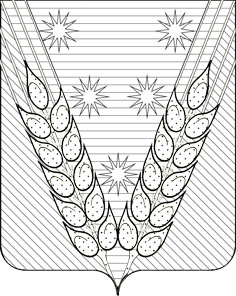 